VSTUPNÍ ČÁSTNázev moduluDesign jednotného vizuálního stylu, zpracování logotypu do firemního grafického manuáluKód modulu82-m-4/AC69Typ vzděláváníOdborné vzděláváníTyp modulu(odborný) teoreticko–praktickýVyužitelnost vzdělávacího moduluKategorie dosaženého vzděláníM (EQF úroveň 4)Skupiny oborů82 - Umění a užité uměníKomplexní úlohaObory vzdělání - poznámky82-41-M/05 Grafický design82-41-M/03 Výstavní tvorba a bytový designDélka modulu (počet hodin)36Poznámka k délce moduluPlatnost modulu od30. 04. 2020Platnost modulu doVstupní předpokladyNejsou stanovenyJÁDRO MODULUCharakteristika moduluCílem modulu je osvojení znalostí v oblasti tvorby jednotného vizuální stylu (corporate identity), manuálu identifikačních znaků a návrhu v grafických programech Adobe Illustrator a Indesign. Žák se seznámí s teorií symbolu, artefaktu, barevnými profily, klasifikací písem, názvoslovím a určení vhodnost použití z hlediska autorství a licencování.Po absolvování modulu žák vytváří jednotný vizuální styl a manuál na základě znalostí typografie, teorie barev a symbolů a dovedností v grafickém softwaru.Očekávané výsledky učeníŽák:navrhne jednotný vizuální styl a jeho jednotlivé prvkynavrhne logotyp s ohledem na zaměření činnostipoužívá symboliku geometrických tvarů a stylizacipoužívá teorii barev, jejich vzájemné vztahy, kombinace a barevné modelypoužívá principy kompozice ve vztahu k výtvarnému záměru a jeho obsahové náplnivytváří písmo na základě znalostí typografie a názvoslovívytváří logomanuálObsah vzdělávání (rozpis učiva)Obsahové okruhy vzdělání:Logo manuál:tvarové varianty logabarevné varianty logadefinice barev pro web a pro tiskochranná zóna logaminimální velikost logazakázaná manipulace s logemlogo na podkladových plocháchfiremní/merkantilní/akcidenční tiskovinySymbol:symbolika geometrických tvarů symbolika barevTeorie barev:primární, sekundární, terciální harmonie barevných tónůbarvy v grafickém designuprostorový efekt barvypřímé a výtažkové barvypsychologické vnímání barevKompozice:zlatý řezoptický a geometrický středpůsobení prvků v plošeformátykompoziční postupyTypografie:zásady tvorby písmaklasifikace písemproporce písmakompozice bloku texturodina písma včetně vyznačovacích řezůAdobe InDesign:definice přednastavení dokumentunástroje pro práci s textem–textový nástroj, nástroj text na cestě, výběr textu, zarovnání textuspeciální znakyznakové a odstavcové stylyurčení tiskových značekexport a přednastavení Adobe PDFUčební činnosti žáků a strategie výukyStrategie učení: ve výuce se doporučuje kombinovat níže uvedené metody výuky.Metody slovní:odborný výklad s prezentací a ukázkami (logomanuály známých společností, zásady tvorby, typografie, předtisková příprava)Metody názorně demonstrační:pozorování, předvádění, projekce - konkrétní užití kompozičních principů, barevných kombinací, typografických řešení, ukázky logotypů a logomanuáluMetody praktické:grafické a výtvarné činnosti - tvorba vlastního logotypuSpecifikace samostatné práce:teoretická část (teoretický popis tématu)praktická část (skici a provedení logotypu, provedení manuálu v grafickém programu, výsledky pozorování)závěr (výsledky práce)Učební činnosti žáků:seznámí se a následně popíše možnosti práce s kompozicí, užitím barev a písma.používá postupy a využívá poznatky při tvorbě vlastní grafiky s použitím kompozičních principů, barevných kombinací a typografických řešení.Zařazení do učebního plánu, ročník3. ročníkVÝSTUPNÍ ČÁSTZpůsob ověřování dosažených výsledkůPísemná forma zkoušení:základní pojmy a terminologiePrůběžné práce:skici logotypu a rozvržení textujednotlivé provedení stran manuáluprovedení vlastní sestavy tiskovin a užití logotypuSamostatná práce žáků:zpracování vlastní prezentacedomácí skici a provedení Ověřované okruhy:vlastní sestava firemních tiskovinskici a provedení logotypuprovedení na různých podkladech a materiálechobsah logomanuáluprace v grafickém programuKritéria hodnoceníprospěl – neprospělprospěl: samostatné splnění zadání bez pomocí učiteleneprospěl: nesplnění zadání, provedení zvládne jen s pomocí učitele, vlastní práce vykazují závažné nedostatkyPro splnění modulu ho musí žák absolvovat s maximální absencí do 20 %Doporučená literaturaAIREY, David; Logo Design Love: A Guide to Creating Iconic Brand Identities; 2010CRUISE, John, ANTON,Kelly Kordes, Adobe InDesign CC Classroom in a Book, 2018PoznámkyObsahové upřesněníOV RVP - Odborné vzdělávání ve vztahu k RVPMateriál vznikl v rámci projektu Modernizace odborného vzdělávání (MOV), který byl spolufinancován z Evropských strukturálních a investičních fondů a jehož realizaci zajišťoval Národní pedagogický institut České republiky. Autorem materiálu a všech jeho částí, není-li uvedeno jinak, je Robin Michenka. Creative Commons CC BY SA 4.0 – Uveďte původ – Zachovejte licenci 4.0 Mezinárodní.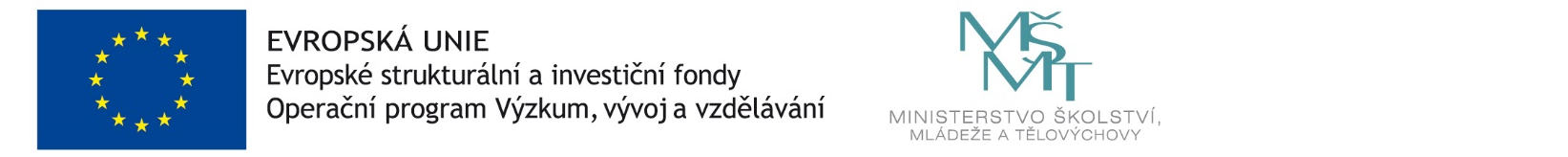 